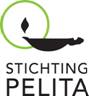 Ontmoetingsdag Pelita naoorlogse generaties verwant met WO-II in AziëOp zaterdag 8 oktober a.s. organiseert Stichting Pelita een ontmoetingsdag waar iedereen van de Nederlandse, Indische en Molukse naoorlogse generaties van de Tweede Wereldoorlog in Azië welkom is. Het ligt in de bedoeling dit soort bijeenkomsten in de toekomst met regelmaat te gaan organiseren, waarbij de inbreng van leden van de naoorlogse generatie zelf zeer op prijs wordt gesteld. Doel van de bijeenkomsten is ontmoeten, netwerken, verbinden en informatie delen. Deze eerste bijeenkomst heeft vooral een verkennend karakter, waarbij zoveel mogelijk input verzameld wordt voor komende bijeenkomsten. Nogmaals, iedereen van de naoorlogse generaties is van harte welkom. Praktische informatie:Datum:	Zaterdag 8 oktober 2016 Locatie:	Opstandingskerk, Het Kant 1, 3995 DZ  HoutenTijd:		11.00 -16.00 uurEntree:	 € 8,00 p.p.Voor € 2,00 de hele dag koffie, thee en frisdrank beschikbaarBij wijze van lunch zijn er warme snacks te koopGratis parkeren aan de achterkant van de kerkOp 3 min. lopen vanaf NS uitgang door rechts het gemeentehuis te passeren, ingang achterkant kerkProgramma11.00 – 11.30 uur	inloop met koffie en thee11.30 – 11.45 uur	welkom door Harriet Ferdinandus, directeur Pelita11.45 – 12.30 uur	interactieve lezing door Simone Berger: Istori Kita (jouw familiegeschiedenis)12.30 – 13.15 uur	lunch13.15 – 13.45 uur	uit het Indisch netwerk: Bregtje Knaap13.45 – 14.00 uur	Onno Sinke: ANG aanspreekpunt naoorlogse generaties14.00 – 14.15 uur	terugkoppeling enquête14.15 – 14.45 uur	afronding 14.45 – 16.00 uur	borrelParallel aan het programma kunt u zich voegen bij gespreksgroepen in een aparte zaal. Voor nadere informatie kunt u contact opnemen met Nico Papilaja, tel. 06-10904080; liefst aanmelden voor 6 oktober via e-mail bij Merel Leidelmeijer: m.leidelmeijer@pelita.nl. De volgende ontmoetingsdagen staan alvast gepland op: 12 november en 10 december 2016.Wilt u deze informatie binnen uw eigen netwerk ook onder de aandacht brengen?